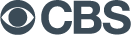 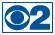 Chicago at 5:00AM  08/04/2014>>> Only way I know, don't stop 'til everything's gone straight ahead don't turn around, don't back up, don't back down. >> Kris doesn't even know. Well I certainly don't. Jason aldean apparently. You should owow that. >> I don't listen to that. He does. We've got our iPODS separate. We have a forecast later today which will include showers and storms firing up in the afternoon. There is morning rain tomorrow and that's it. We will see a cold front come through taking our temperature from the 80s today to the 70s tomorrow which is where we will stay for much of the work week. Once again another week even though it is august without the dog days of summer. >> That's not a bad seven day. >> It's a very comfortable seven day. It kind of keeps us going with the cooler than average theme. >> It will be snowing in two months. >> I hope not. >> The stevenson is heating up a little bit. Inbound stevenson is seeing a five or six minute delay. Outbound side still looks good. Around central and cicero we have a hot spot and another one inbound at ashland. Dan ryan will slow at 18th street. >>> Michael hopkins is getting high praise for his commencement speech at this year's university of illinois graduation. >> It is on a list of the best graduation speeches for the whole year. [ applause ] >> Tribune reports north american association of commencement officers listed hopkins as one of the 6th best speakers of 2014. He had just returned from a 166 day stay on the international space station and spoke about perseverance. Other speakers that made the list president obama and youtube ceo. I didn't know they had a commencement officer's association. >> I didn't either.